.KOMUNIKAT KLASYFIKACYJNYRegionalne zawody w CAS1-st POLISH OPEN CAS „Across the country”Żory, 22.04.2017ORGANIZATORZY:	Polskie Stowarzyszenie Strzelectwa Westernowego   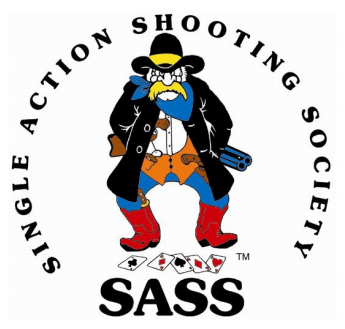 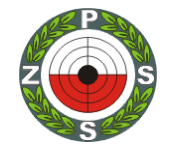 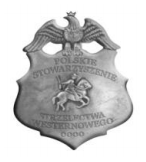 Obsada sędziowska:	Obserwator ŁZSS:Witold Jabłecki sędzia kl. PSędzia Główny (Match Director):Włodzimierz Łuczyński sędzia kl. PKomisja Klasyfikacyjna:Przewodniczący: Marek Mazur sędzia kl. IICzłonkowie: Agnieszka Kroczak sędzia kl. IIBiuro Obliczeń:Kierownik: Tomasz Kroczak kl. IICzłonkowie: Anna Baczyńska sędzia kl. IIISędziowie stanowiskowi (RO):Artur Nojek – sędzia kl. III		Agata Nojek– sędzia kl. IIIZabezpieczenie medyczne:  dr n.med. Włodzimierz ŁuczyńskiKomunikat zawiera 11 protokołów z następujących konkurencji:CAS Frontier CartridgeCAS CowgirlCAS Lady WranglerCAS CowboyCAS Classic CowboyCAS GunfighterCAS OpenWild Bunch ModernWild Bunch TraditionalProtokół numer 1Frontier CardrigePrzewodniczącyKomisji KlasyfikacyjnejProtokół numer 2CowgirlPrzewodniczącyKomisji KlasyfikacyjnejProtokół numer 3Lady WranglerPrzewodniczącyKomisji KlasyfikacyjnejProtokół numer 4CowboyPrzewodniczącyKomisji KlasyfikacyjnejProtokół numer 5Classic CowboyPrzewodniczącyKomisji KlasyfikacyjnejProtokół numer 6GunfighterPrzewodniczącyKomisji KlasyfikacyjnejProtokół numer 7OpenPrzewodniczącyKomisji KlasyfikacyjnejProtokół numer 8Wild Bunch TraditionalPrzewodniczącyKomisji KlasyfikacyjnejProtokół numer 9Wild Bunch ModernPrzewodniczącyKomisji KlasyfikacyjnejOverall 3 tory CAS Najszybszym strzelcem zawodów CAS został Tomasz Kroczak  - łączny czas 175,66 sek.Najcelniejszym strzelcem zawodódów CAS został Marek Mazur  - 3 missy.Przewodniczący Komisji KlasyfikacyjnejZawody przeprowadzono zgodnie z regulaminem zawodów oraz przepisami SASS.Protestów nie wnoszono.Sędzia Główny Zawodów                         Przewodniczący Komisji Klasyfikacyjnej    Włodzimierz Łuczyński sędzia kl. P   	                       Marek Mazur sędzia kl. IIObserwator ŁZSSWitold Jabłecki sędzia kl. P   Stage 1Stage 1Stage 1Stage 1Stage 1Stage 2Stage 2Stage 2Stage 2Stage 2Stage 3Stage 3Stage 3Stage 3Stage 3MiejsceImię i nazwiskoTotal Tot. MissCzasMissProcMSVWynikCzasMissProcMSVWynikCzasMissProcMSVWynikMiejsceImię i nazwisko[sek][szt][sek][szt][szt][szt][sek][sek][szt][szt][szt][sek][sek][szt][szt][szt][sek]1Tomasz Kroczak175,56458,79373,7951,52051,5245,25150,252Maciej Mazur199,71560,26165,2667,77487,7746,68046,683Marek Mazur267,15378,46183,4687,54087,5486,15296,15Stage 1Stage 1Stage 1Stage 1Stage 1Stage 2Stage 2Stage 2Stage 2Stage 2Stage 3Stage 3Stage 3Stage 3Stage 3MiejsceImię i nazwiskoTotal Tot. MissCzasMissProcMSVWynikCzasMissProcMSVWynikCzasMissProcMSVWynikMiejsceImię i nazwisko[sek][szt][sek][szt][szt][szt][sek][sek][szt][szt][szt][sek][sek][szt][szt][szt][sek]1Agnieszka Poznańska323,381679,28394,2883,375108,3780,738120,732Joanna Nojek604,4521159,758199,75164,297199,29175,416205,41Stage 1Stage 1Stage 1Stage 1Stage 1Stage 2Stage 2Stage 2Stage 2Stage 2Stage 3Stage 3Stage 3Stage 3Stage 3MiejsceImię i nazwiskoTotal Tot. MissCzasMissProcMSVWynikCzasMissProcMSVWynikCzasMissProcMSVWynikMiejsceImię i nazwisko[sek][szt][sek][szt][szt][szt][sek][sek][szt][szt][szt][sek][sek][szt][szt][szt][sek]1Agnieszka Kroczak250,86462,43167,4379,57184,5788,86298,862Agata Nojek427,9915104,4413169,44125,551130,55123,001128,00Stage 1Stage 1Stage 1Stage 1Stage 1Stage 2Stage 2Stage 2Stage 2Stage 2Stage 3Stage 3Stage 3Stage 3Stage 3MiejsceImię i nazwiskoTotal Tot. MissCzasMissProcMSVWynikCzasMissProcMSVWynikCzasMissProcMSVWynikMiejsceImię i nazwisko[sek][szt][sek][szt][szt][szt][sek][sek][szt][szt][szt][sek][sek][szt][szt][szt][sek]1Konrad Wijata212,00555,90265,9065,29170,2965,81275,812Rafał Szpyra215,00756,6056,6056,47476,4756,933181,933Wojciech Rosenstrauch259,881065,67485,6771,89281,8972,32492,324Jerzy Gołębiewski361,5917100,115125,1185,115110,1191,377126,37Stage 1Stage 1Stage 1Stage 1Stage 1Stage 2Stage 2Stage 2Stage 2Stage 2Stage 3Stage 3Stage 3Stage 3Stage 3MiejsceImię i nazwiskoTotal Tot. MissCzasMissProcMSVWynikCzasMissProcMSVWynikCzasMissProcMSVWynikMiejsceImię i nazwisko[sek][szt][sek][szt][szt][szt][sek][sek][szt][szt][szt][sek][sek][szt][szt][szt][sek]1Marcin Domański212,91468,26173,2655,56160,5669,09279,092Jacek Dudek296,951480,30395,3075,258115,2571,40386,403Mariusz Poznański335,961348,42678,4273,69598,69118,8521158,85Stage 1Stage 1Stage 1Stage 1Stage 1Stage 2Stage 2Stage 2Stage 2Stage 2Stage 3Stage 3Stage 3Stage 3Stage 3MiejsceImię i nazwiskoTotal Tot. MissCzasMissProcMSVWynikCzasMissProcMSVWynikCzasMissProcMSVWynikMiejsceImię i nazwisko[sek][szt][sek][szt][szt][szt][sek][sek][szt][szt][szt][sek][sek][szt][szt][szt][sek]1Artur Nojek203,74557,74162,7472,02282,0248,98258,982Włodzimierz Łuczyński251,81852,84367,8482,43292,4366,543191,543Anna Baczyńska305,591879,599124,5969,67279,6766,337101,33Stage 1Stage 1Stage 1Stage 1Stage 1Stage 2Stage 2Stage 2Stage 2Stage 2Stage 3Stage 3Stage 3Stage 3Stage 3MiejsceImię i nazwiskoTotal Tot. MissCzasMissProcMSVWynikCzasMissProcMSVWynikCzasMissProcMSVWynikMiejsceImię i nazwisko[sek][szt][sek][szt][szt][szt][sek][sek][szt][szt][szt][sek][sek][szt][szt][szt][sek]1Grzegorz Chmiel401,0210118,794138,79108,1721128,17114,064134,062Piotr Jagódzki575,9915130,692140,69171,7651206,76178,5481228,54MiejsceImię i nazwiskoTotalStage 1Stage 1Stage 1Stage 1Stage 2Stage 2Stage 2Stage 2MiejsceImię i nazwiskoTotalCzasMissProcWynikCzasMissProcWynikMiejsceImię i nazwiskoTotal[Sek][Szt][Szt][Sek][Sek][Szt][Szt][Sek]1Włodzimierz Łuczyński127,9657,17267,1750,79260,792Maciej Mazur136,1253,69053,6962,43482,433Tomasz Kroczak136,2755,35160,3545,92675,924Marcin Domański188,8769,90594,9063,97693,975Agnieszka Kroczak223,9589,425114,4279,536109,53MiejsceImię i nazwiskoTotalStage 1Stage 1Stage 1Stage 1Stage 2Stage 2Stage 2Stage 2MiejsceImię i nazwiskoTotalCzasMissProcWynikCzasMissProcWynikMiejsceImię i nazwiskoTotal[Sek][Szt][Szt][Sek][Sek][Szt][Szt][Sek]1Artur Nojek137,8272,39177,3960,43060,432Mariusz Poznański175,9080,6451115,6440,26460,263Rafał Szpyra185,0966,2351101,2363,86483,864Marek Mazur192,0374,193199,1977,84392,845Konrad Wijata222,6277,0111132,0170,61490,616Jerzy Gołębiewski302,03118,0481168,04118,9911133,997Adam Nowak999,00109,213124,21999,00999,00MiejsceImię i nazwiskoKategoriaTotal
[sek]Total MissStage 1Stage 2Stage 3MiejsceImię i nazwiskoKategoria[Sek][szt][Sek][Sek][Sek]1Tomasz KroczakFrontier Cartridge175,56473,7951,5250,252Maciej MazurFrontier Cartridge199,71565,2687,7746,683Artur NojekGunfighter203,74562,7482,0258,984Konrad WijataCowboy212,00565,9070,2975,815Marcin DomańskiClassic Cowboy212,91473,2660,5679,096Rafał SzpyraCowboy215,00756,6076,4781,937Agnieszka KroczakWrangler250,86467,4384,5798,868Włodzimierz ŁuczyńskiGunfighter251,81867,8492,4391,549Wojciech RosenstrauchCowboy259,881085,6781,8992,3210Marek MazurFrontier Cartridge267,15383,4687,5496,1511Jacek DudekClassic Cowboy296,951495,30115,2586,4012Anna BaczyńskaGunfighter305,5918124,5979,67101,3313Agnieszka PoznańskaCowgirl323,381694,28108,37120,7314Mariusz PoznańskiClassic Cowboy335,961378,4298,69158,8515Jerzy GołębiewskiCowboy361,5917125,11110,11126,3716Grzegorz ChmielOpen401,0210138,79128,17134,0617Agata NojekWrangler427,9915169,44130,55128,0018Piotr JagódzkiOpen575,9915140,69206,76228,5419Joanna NojekCowgirl604,4521199,75199,29205,41